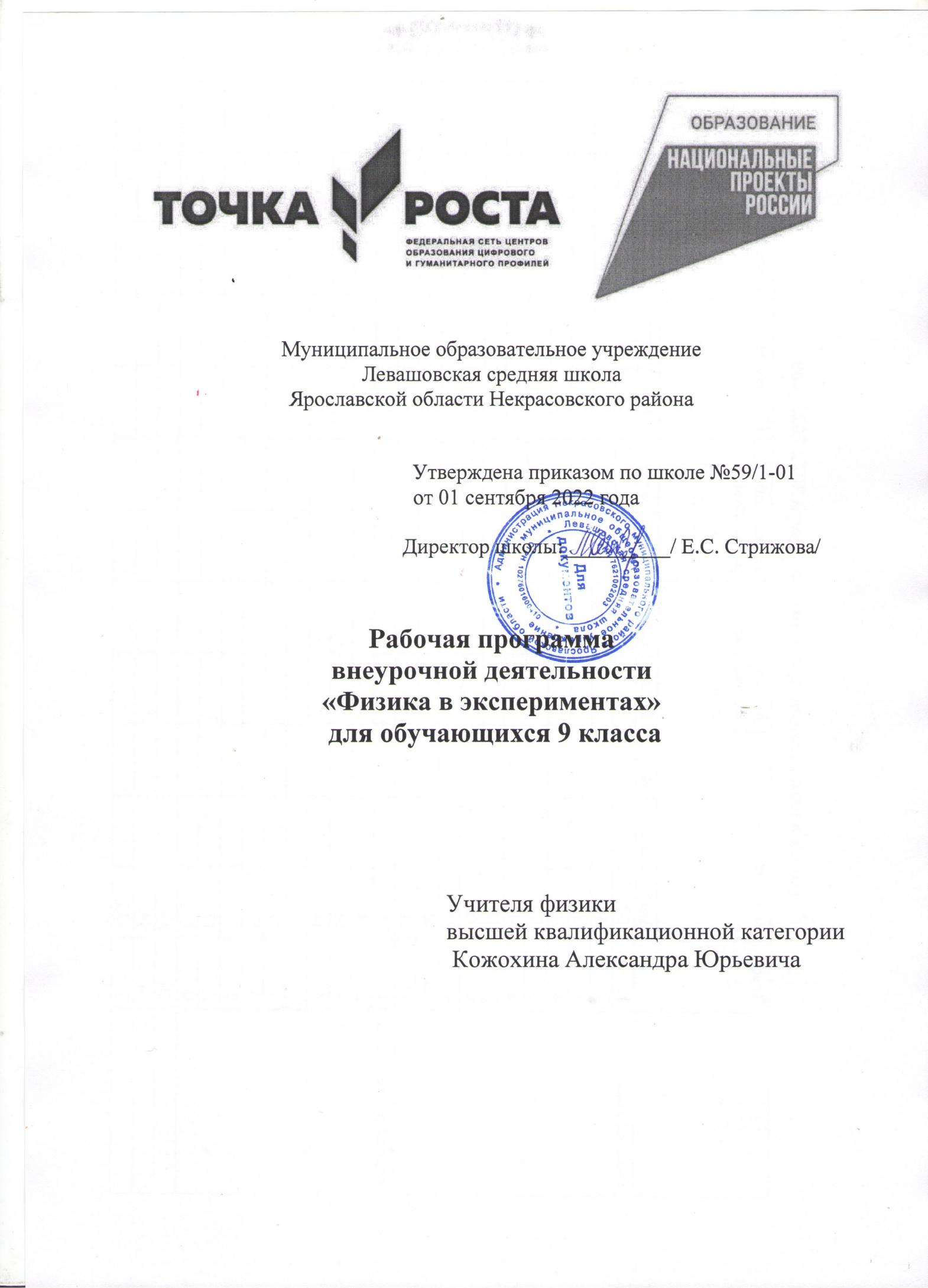 АннотацияРабочая программа внеурочной деятельности по физике в 9 классе «Физика в экспериментах» составлена в соответствии с Основной образовательной программой основного общего образования.Программа внеурочной деятельности рассчитана на 17 часов в год.В непрерывном образовании личности огромную важность приобретают вопросы с выбором профиля дальнейшего обучения на старшей ступени общего образования. Данная программа рассчитана на подготовку учащихся к выбору физико-математического профиля и успешной сдачи экспериментальной части экзамена по физике.В школьном курсе физики 7-9 классы мало уделяется времени для проведения анализа экспериментальных данных, характеризующих значения физических величин, при выполнении лабораторных работ, что в свою очередь сужает представления о возможности получения неправильных результатов при проведении эксперимента. Данная программа позволяет ликвидировать данный пробел и позволяет подготовить обучающихся к профильному обучению.Особенность курса состоит в том, что расширяется кругозор обучающихся, пополняются знания о методах измерения физических величин, о существовании различных погрешностей возникающих в процессе проведения эксперимента и обработке полученных данных.В данной программе переработаны авторские материалы программ: Кабардина С. И, Шефер Н.И “Измерение физических величин”; Гладышева Н.К., Дик Ю.И., Коварский Ю.А. «Физические величины и их измерения». Из данных программ взяты теоретические вопросы, содержание лабораторных работ с учетом знаний обучающихся на данном этапе и наличие лабораторного оборудования в кабинете физики.В кабинете физики имеются все условия для реализации данной программы.Цели: формирование индивидуальных способностей у обучающихся самостоятельно проводить измерения физических величин в процессе физических экспериментов и исследований с учетом абсолютных и относительных погрешностей.Задачи:удовлетворение индивидуального интереса обучающихся к практическим приложениям физики в процессе самостоятельной, познавательной и творческой деятельности при проведении экспериментов и исследований; формирование у учащихся умения вычислять погрешности; научить учащихся, анализируя результаты экспериментального исследования, делать вывод в соответствии со сформулированной задачей исследования; раскрыть роль измерений в технике.Программа курса предусматривает чтение установочных лекций, инструктаж по технике безопасности, проведение лабораторных работ в условиях специально оборудованного кабинета, проекты.Тематическое планирование№ урокаТема урокаСодержание1Измерение физических величинСистема единиц, понятие о прямых и косвенных измеренияхПравила определения абсолютных и относительных погрешностей2Измерение массы и объёмаМасса, плотность.Определение плотности вещества посредством штангенциркуля и технических весов.3Сила упругости. Измерение жёсткостиСила упругостиИзмерение жёсткости пружины4Графическое представление силы упругостиИсследование зависимости силы упругости, возникающей в пружине, от степени деформации пружины5Сила трения. Измерение коэффициента тренияОпределение коэффициента трения на трибометре6Проверка формулы для силы тренияИсследование зависимости силы трения от силы нормального давления7Измерение силы АрхимедаСила АрхимедаИзмерение выталкивающей силы8Наклонная плоскость. Исследование состояний тела, находящегося на наклонной плоскостиНаклонная плоскость, коэффициент полезного действия. Изучение движения тела по наклонной плоскости, определение её коэффициента полезного действия9Колебательное движение. Измерение частоты колебанийКолебательное движение. Период колебаний, частота.Исследование зависимости периода и частоты колебаний математического маятника от длины нити10Второй закон Ньютона при движении тела по окружностиПроверка формулы центростремительной силы11Температура. Измерение температуры телаТемпература. Изучение правил пользования жидкостным термометром.Исследование зависимости скорости остывания тела от разности температур с окружающей средой12Удельная теплоёмкость. Измерение удельных величинСовременные методы измерения удельной теплоёмкости вещества.13Относительная влажность. Способы измерения влажностиВлажность. Изучение правил пользования психрометром.14Измерение параметров электрической цепиСила тока, напряжение. Исследование зависимости силы тока, возникающей в проводнике, от напряжения на концах проводника15Измерение удельной теплоёмкостиСопротивление. Определение удельного сопротивления проводника16Измерение работы тока.Мощность. Определение сопротивления и мощности, потребляемой электрической лампочкой17Линзы. Параметры линзы. Измерение фокуса линзы. Определение оптической силыВиды линз. Измерение оптической силы линзы.